STRENSALL WITH TOWTHORPE PARISH COUNCIL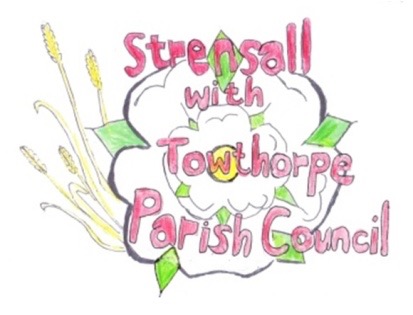 The Village Hall, Northfields, Strensall, York YO325XWe-mail: strensalltowthorpePC@outlook.comphone: 01904 491569Chairman : Mr A H FisherMINUTES OF AN PARISH COUNCIL MEETING HELD IN 		THE VILLAGE HALL ON THURSDAY 13TH JULY 2021 AT 4.30PMCouncillors Present:		Chris Chambers (Chairman)	John Chapman            					Catherine Donohoe		Duncan Hill 							Lawrence Mattinson		Susan Nunn 							Kevin Ogilvy			 In Attendance:		Fiona Hill - Parish ClerkPublic Present:		1 – Ray Mahera) To receive apologies for absence given in advance of the meeting: 			Parish Councillors Bolton and FisherCity of York Strensall Ward Councillor Paul Doughtyb) To consider the approval of reasons given for absence:Resolved – Approved (Unanimous)To receive any declarations of interest under the Parish Council Code of Conduct or Members register of interests: Nonea) To approve the minutes of the Parish Council meetings of 13th April 2021 and 01st	May 2021:	Resolved – Approved (Unanimous)b) To endorse the approved Planning Committee minutes of 13th and 27th April 2021:Resolved – Approved (Unanimous)c) To confirm the minutes of the Annual Parish Meeting held on Wednesday 05 May 2021:Resolved – Approved (Unanimous)Public participation on any subject relating to the agenda: None21/5	To receive matters raised by/with City of York Ward Councillors:					Recent issued with green litter bins appear to have been resolved21/6	To discuss the ordinary vacancies following the Local Elections 2019 and three casual vacancies (Total 5):									            No expressions on interest received to date. The Parish Clerk would advise the vacancies on social media.21/7	To revoke the delegated powers given to the Parish Clerk:			            Resolved – Approved (Unanimous)21/8	To ratify decision made since legislation ended allowing remote meeting:	   Neighbourhood Planning – Agreed the submission version and associated documents for Strensall with Towthorpe Neighbourhood Plan to be formally passed to City of York Council for them to progress the plan to the Planning Inspectorate				   Resolved – Approved (Unanimous)21/9	To discuss and, if necessary, agree action on matters arising/ongoing issues:			a) North Yorkshire Police monthly reports									The June 2021 report had been circulated by email								b) Cowslip Hill bridge												A full report was within the minutes of the meeting Tue13Apr2121/10	To discuss and, if necessary, agree action on matters raised since last meeting:	  a) Additional Planters									          The Parish Council discussed the possibility of purchasing three more planters. Opinion was divided, as there were concerns about the continual need for volunteers to water them. Cllrs would think about this matter and discuss at a future meeting. The Parish Clerk would appeal for volunteers on social media.								  21/11	To discuss and, if necessary, agree action, on any correspondence received:	   a) Request for a defibrillator at Brecks Lane					     	          The Parish Council discussed the possibility of an additional defibrillator. Opinion was divided, as there concerns about governance, funding, location. Cllrs would think about this matter and discuss at a future meeting.21/12	To discuss and, if necessary, agree action, on matters raised by committees:	   a) Cemetery Committee 								    Nothing to report. There hadn’t been a meeting yet during this financial year.		  b) Finance Committee							     	          Nothing to report. There hadn’t been a meeting yet during this financial year. 		  c) Play Area Committee   									   Nothing to report. There hadn’t been a meeting yet during this financial year. The Parish Clerk would speak to Dave Meigh, City of York Council about the Leighthorpe Close funding and the wooden equipment at Kirkland Play Area				  		  d) Tree, Allotments and Open Spaces						       There had been a meeting on Tue22Jun21 and the minutes had been circulated.	           Cllr Chambers reported that an allotment had recently been repossessed due to not attending to it for six months. Due to the length of time the allotment was very overgrown, which was in need of urgent works.								  Resolved – The Parish Council would obtain quotes for returning the allotment back to a workable state. (Unanimous)			21/13	To discuss matter raised by/with Responsible Financial Officer (RFO):		  a) Bank reconciliation, income received, payments made to date			          The Parish Clerk would circulate the bookkeeping records 01 April 2021 – 31 July 2021, to bring Cllrs up to date.										  b) Internal controls checks									   These would commence from next month’s meeting						  c) Internal audit report for year ended 31 March 2021					   The Parish Clerk would circulate the report, to bring Cllrs up to date.			  d) Yorkshire Local Councils Association							   NTR													21/14	To confirm the date of the next meeting as Tuesday 10th August 2021 at 7.15 p.m.: Resolved – Approved (Unanimous)